О возможных случаях телефонного мошенничества!Минюст России сообщает о возможных случаях телефонного мошенничества на территории Российской Федерации.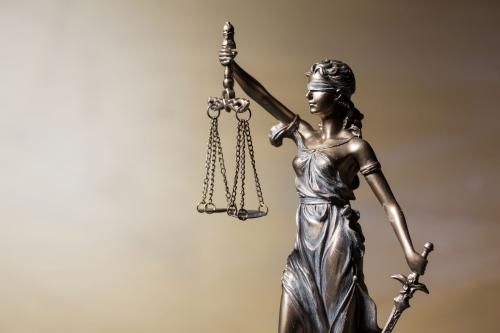 Начиная с 2016 года в Минюст России поступило более 3000 заявлений граждан из различных субъектов Российской Федерации с просьбой предоставить бесплатного адвоката для представления интересов в качестве потерпевшего в уголовном судопроизводстве. По сведениям МВД России, в Следственный комитет Российской Федерации также поступают многочисленные заявления аналогичного содержания.Стало известно о повсеместном возникновении ситуаций, когда неизвестные лица связываются с гражданами по телефону и, представляясь следователями правоохранительных органов или иных государственных органов Российской Федерации, сообщают о возможности возместить стоимость услуг адвоката, а также получить моральную компенсацию за приобретённые фальсифицированные биологически активные добавки. Для этого, как правило, предлагается направить в Минюст России или другие ведомства заявление с просьбой предоставить бесплатного государственного адвоката для представления интересов граждан в уголовном судопроизводстве. Через некоторое время с гражданами связывается лицо, представляющееся адвокатом, которое под различными предлогами сообщает о необходимости перевести денежные средства через платёжные системы. Обращаем внимание, что деятельность по оказанию бесплатной юридической помощи не носит возмездного характера, следовательно, гражданин, обратившийся за оказанием данной помощи, не обязан вносить никакие денежные средства ни в какие учреждения, связанные с реализацией полномочий по оказанию бесплатной юридической помощи.